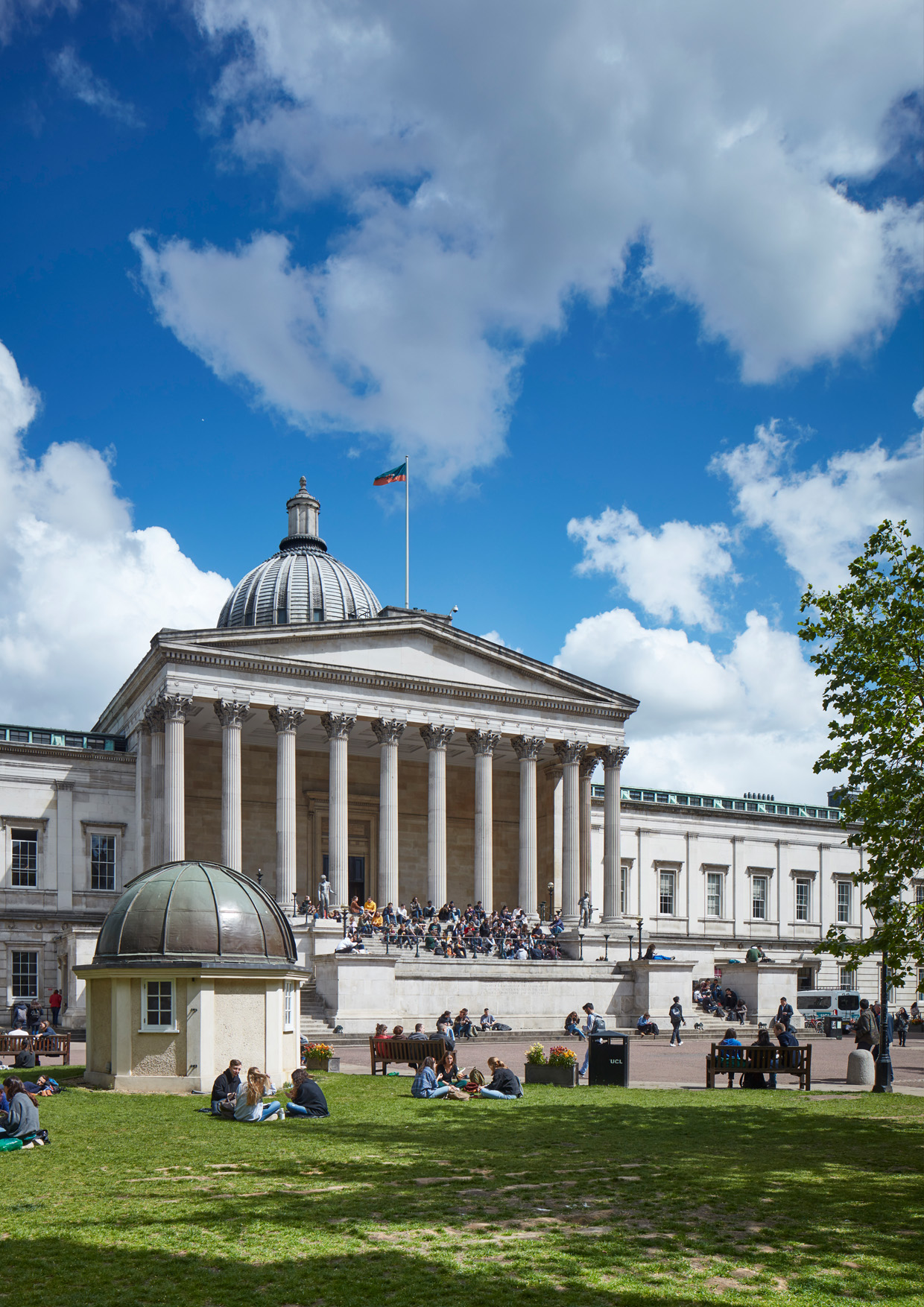 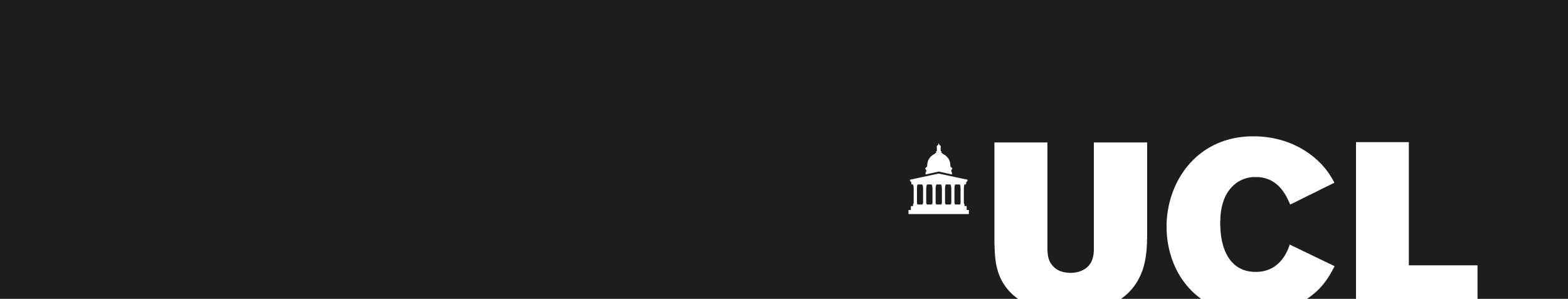 ForewordWelcome to the Course Catalogue for Researchers. This document provides an overview of researcher development courses planned in the 2022/23 academic year by UCL central training providers.The catalogue is meant to provide a convenient and concise source of information on opportunities available to all UCL researchers and should be used in conjunction with the information published on our websites. For course dates and booking links, please visit our  UCL Research Staff Development Programme (RSDP) and UCL Doctoral Skills Development Programme (DSDP) respectively, where you will find our termly timetables arranged by the Researcher Development Framework (RDF) domains.We strongly encourage you to take full advantage of your time at UCL by participating in a variety of initiatives designed to support your growth. All researchers should spend ten days per year (pro rata) on activities furthering their personal and professional development. For research staff, it is essential that you plan and discuss how to maximise the allocation of your ten developmental days with your Principal Investigator (you can find out more on HR Special Leave Policy). If you are a postgraduate researcher, your skills development is part of your formal supervisory review process. To learn more on how your funders and department may want you to document your development, please visit our Postgraduate Training Policy website. As we are continuing to build our training offer, make sure to stay informed on the newest additions to our programme by subscribing to our bi-weekly newsletters for research staff and postdoctoral researchers. Follow us on Twitter @UCL_ODResearch to hear about the latest developments on researcher development opportunities across the sector.If you have questions on specific training included in this catalogue, please consult the relevant Delivery Provider’s website in the first instance or email them directly (contact details are included in the table below). For general questions, please contact od@ucl.ac.uk (research staff) or docskills@ucl.ac.uk (postgraduate researchers). Note: unless specifically stated, training included in this catalogue is provided free of charge to UCL researchers, although some sessions are tailored to support specific groups. Please check the course eligibility before booking your place.We hope you find our training offer helpful and stimulating.
The Organisational Development TeamTable of contentsResearcher Development FrameworkUCL offers the researcher community the opportunity to expand their research and personal transferable skills in order to support research, professional development and future careers through the Doctoral Development Skills Development Programme (DSDP) and Research Staff Development Programme (RSDP). 
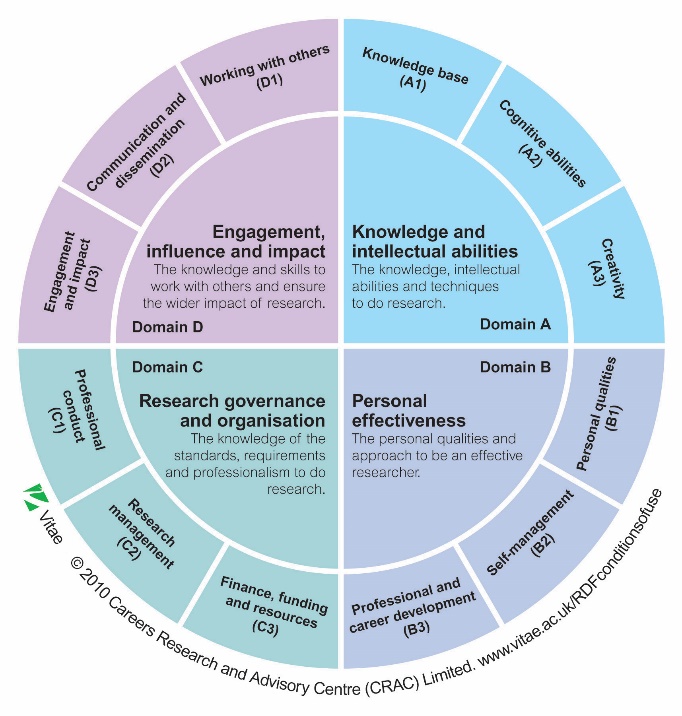 Both programmes are mapped to Vitae’s Researcher Development Framework (RDF), the national professional development framework that describes the knowledge, behaviours and attributes of successful researchers.  The RDF was developed by and for researchers, in consultation with academic and non-academic employers and contains four different domains:Domain A: Knowledge and intellectual abilities Domain B: Personal effectiveness Domain C: Research organisation and governance Domain D: Communication, influence and impactOn pages 5 and 6 (below), the RDF has been mapped to create developmental journeys for both doctoral researchers and research staff. Each journey illustrates when researchers may want to or consider taking courses based on their career path.  We recognise that this may not be a linear journey for all, but hope it creates a structure to provide guidance. 
The graphics are divided into three sections: “before you begin your journey” which covers inductions, “your researcher journey” which includes each RDF in the order we recommend following and “personal development” to become an effective researcher. We encourage you to take the course catalogue to your supervisor during 1:1s, appraisals and developmental conversations and continually refer back to the developmental journey. 
The layout is interactive, with useful hyperlinks leading you to resources and additional information. Within “your researcher journey” section, each tile will take you to the termly timetable pages, where you can browse upcoming courses and book directly through our learning platforms (Inkpath for doctoral researchers or MyLearning for research staff). Your development journey as doctoral researcher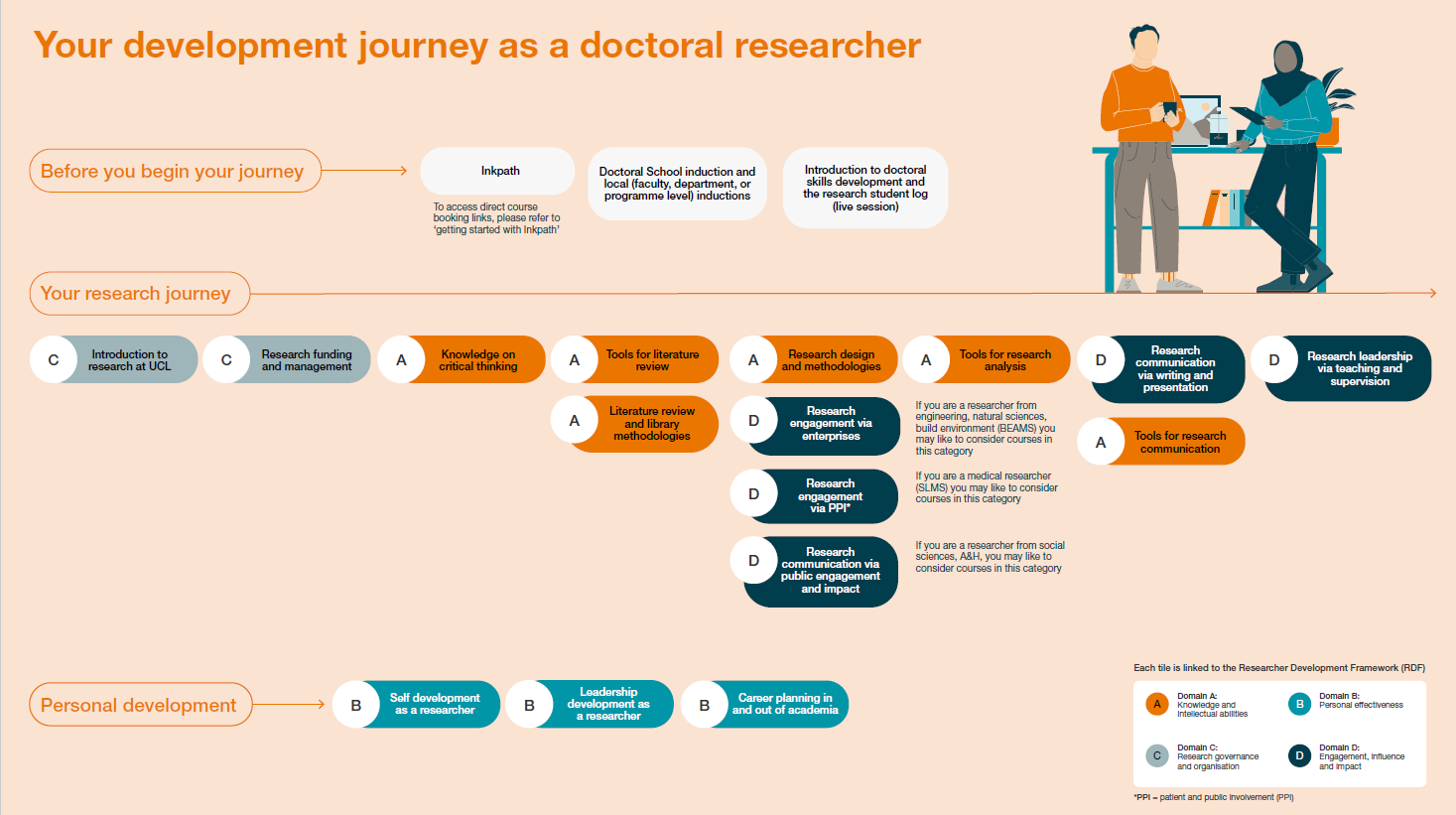 Your development journey as a research staff 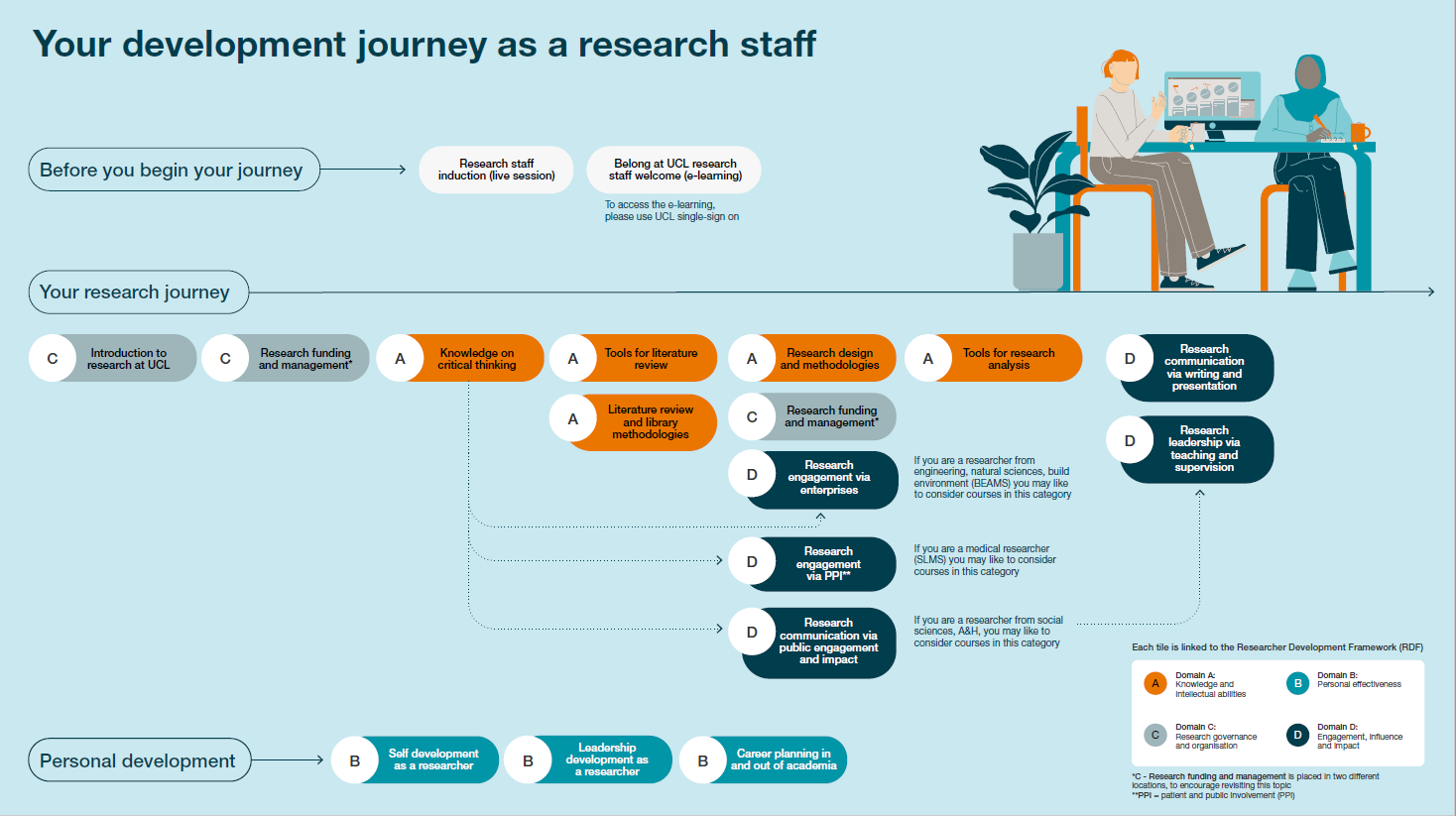 RDF A:
Knowledge and intellectual abilitiesIn this section you will find information on upcoming courses to build knowledge and intellectual abilitiesKnowledge on critical thinkingIntroduction to science, philosophy, and key concepts to build critical thinkingResearch design and methodologiesMethodologies for research data collection and analysis (both quantitative and qualitative)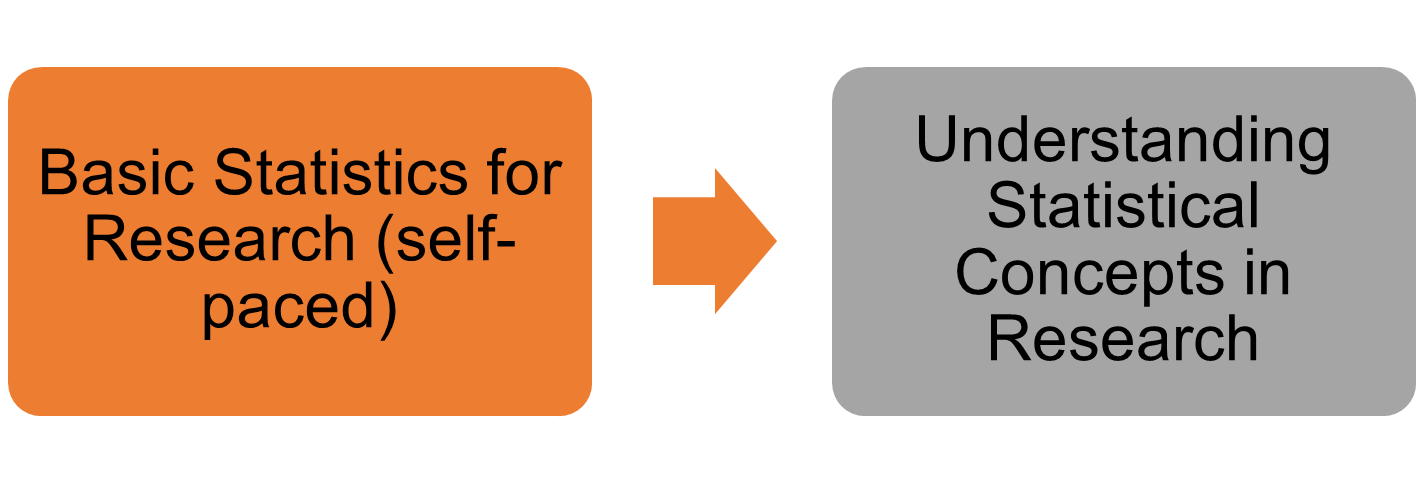 Tools for research analysisSoftware and tools for data analysis, graphing and programming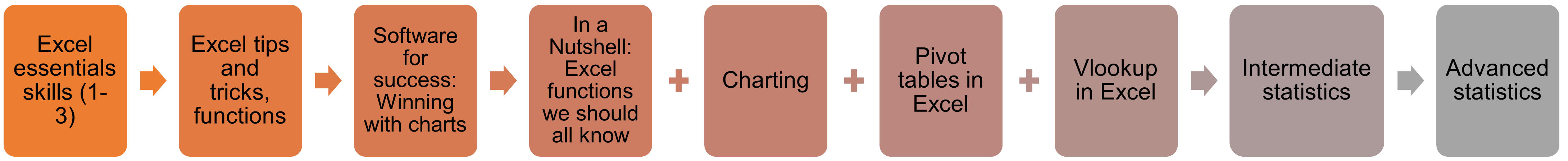 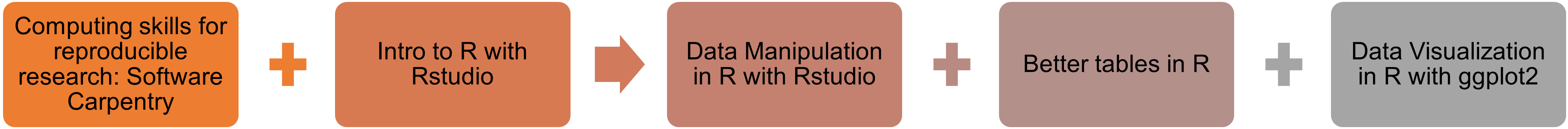 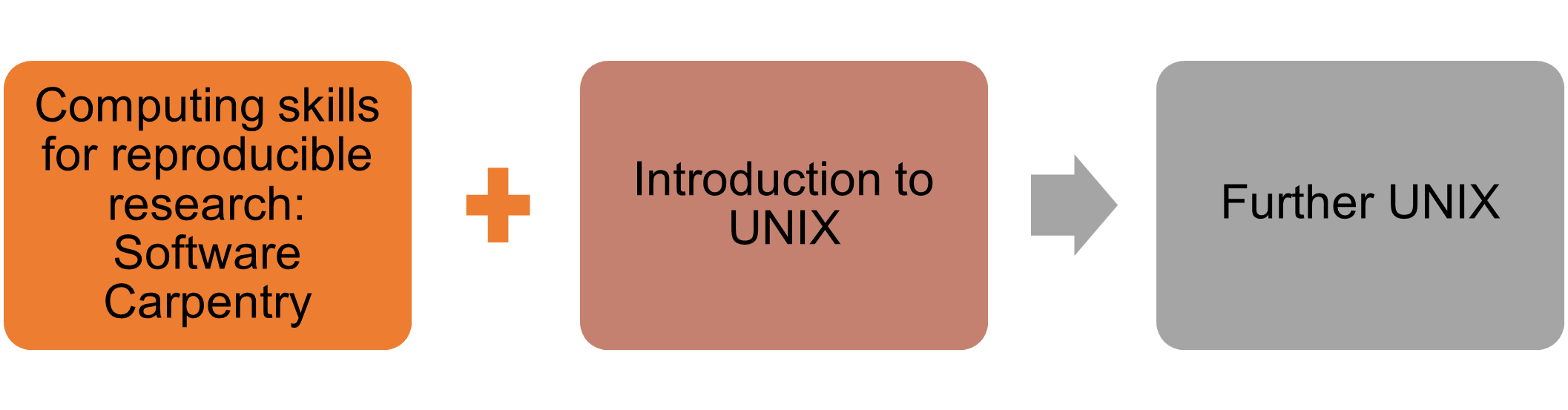 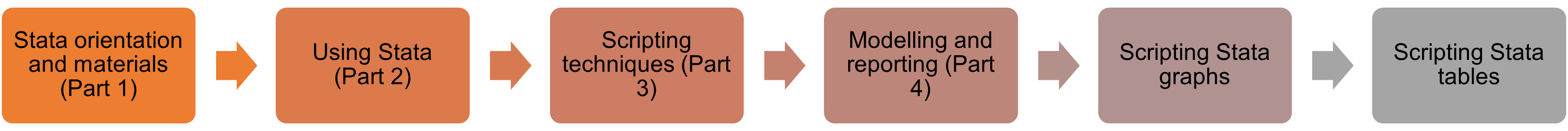 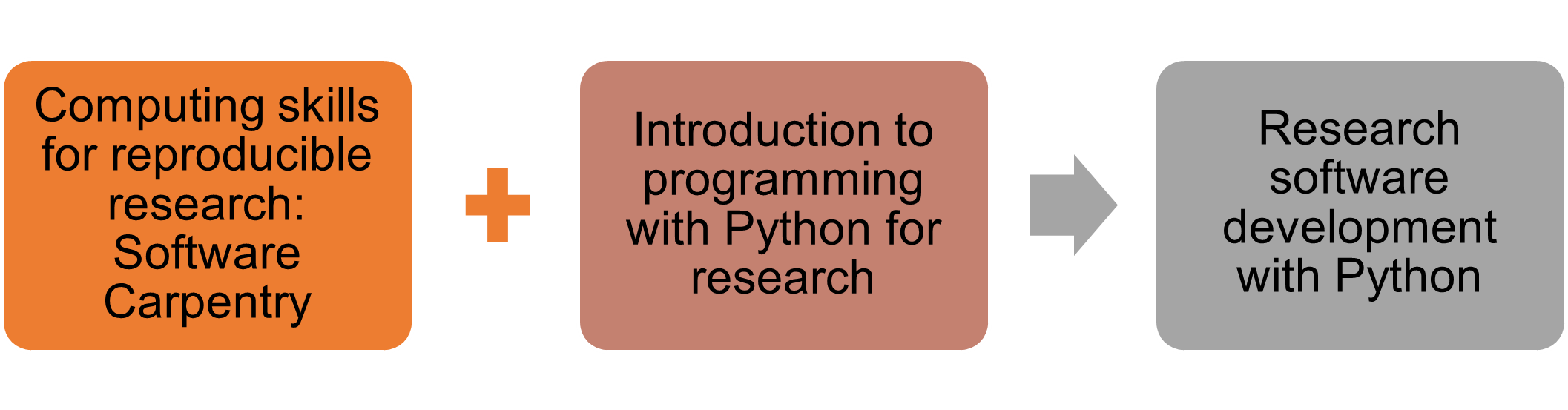 Literature review and library methodologiesBuilding literature review and library handling skills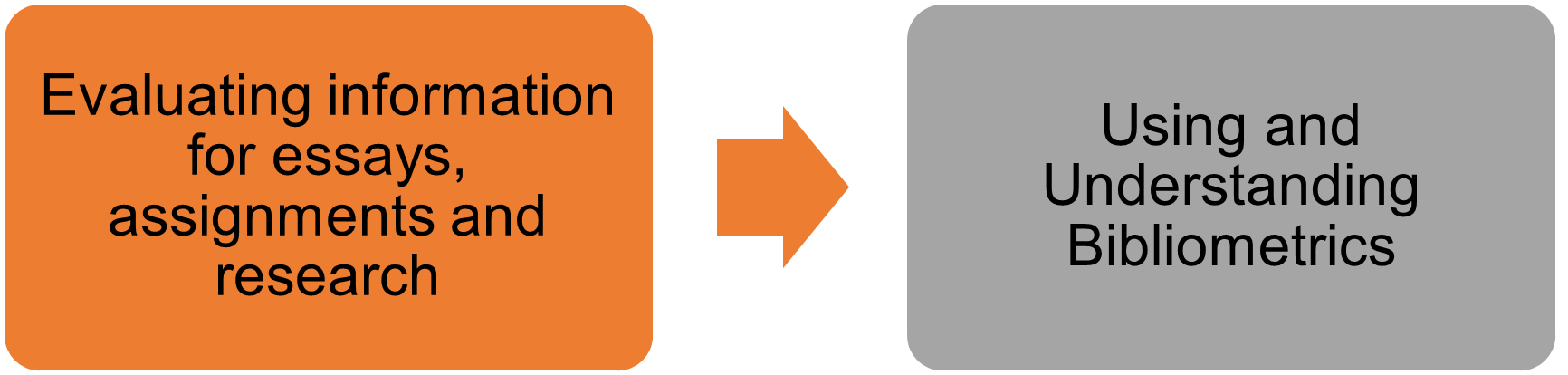 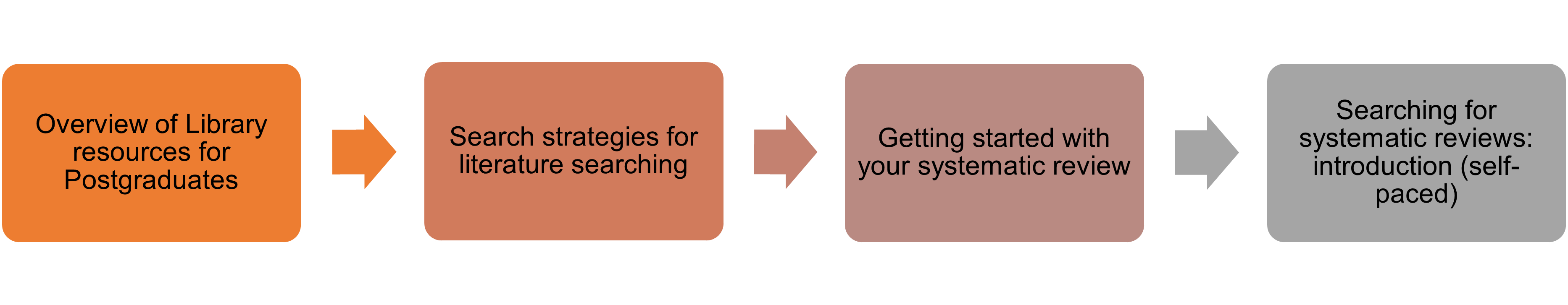 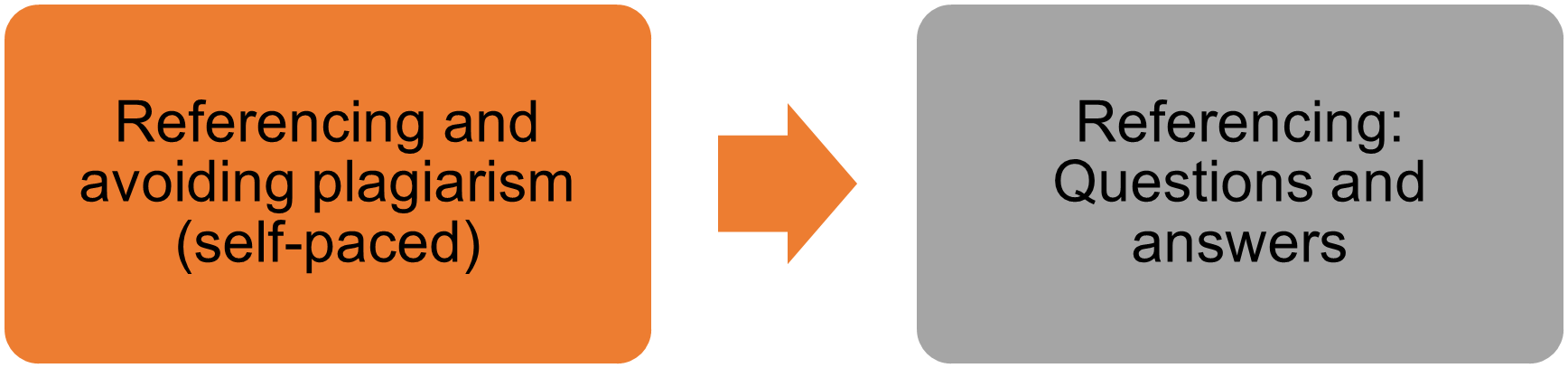 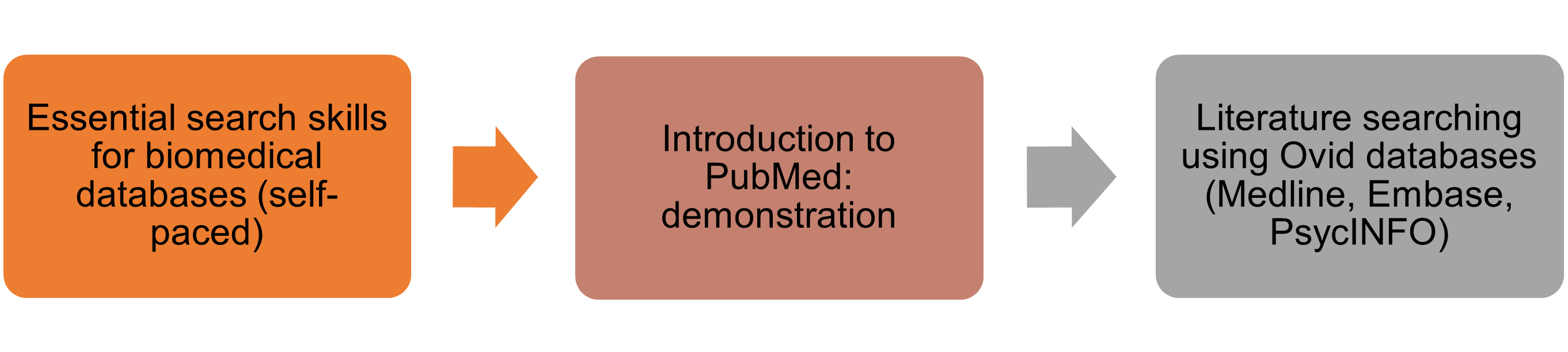 Tools for literature reviewSoftware and tools to assist with writing and bibliography  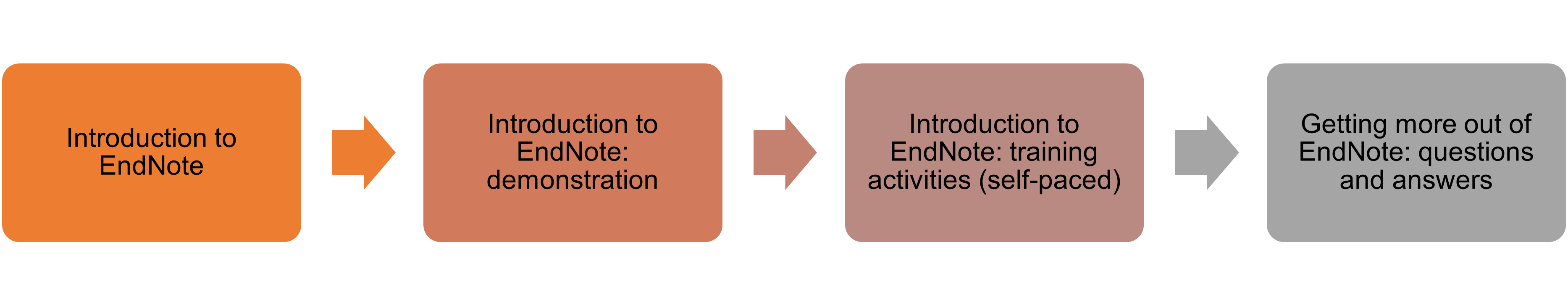 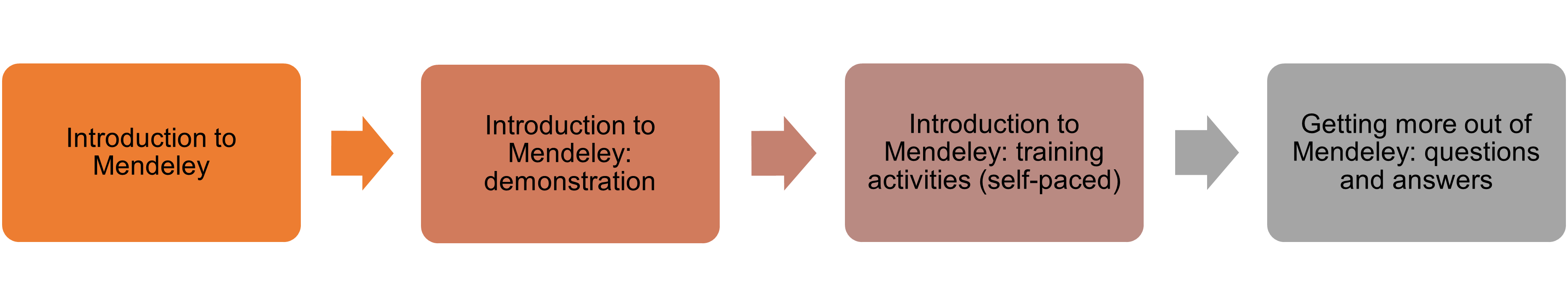 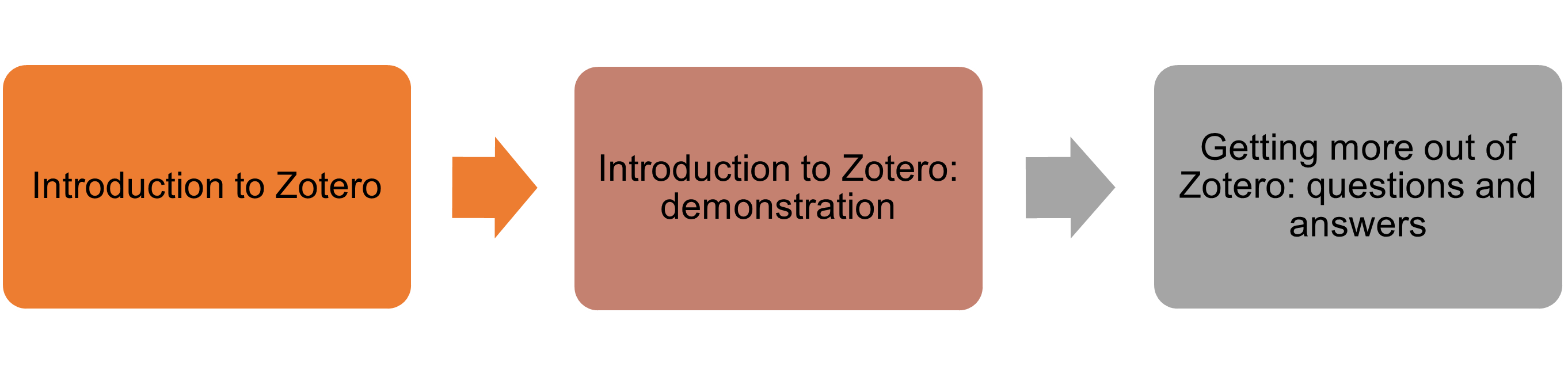 Tools for research communicationSoftware and tools to help you communicate your research in an engaging and accessible manner (via presentations, image, podcast, videos)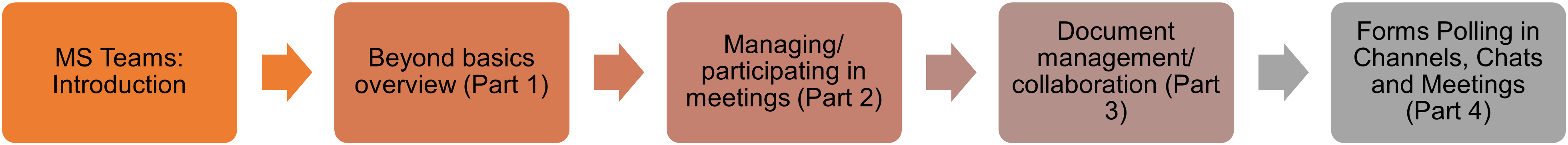 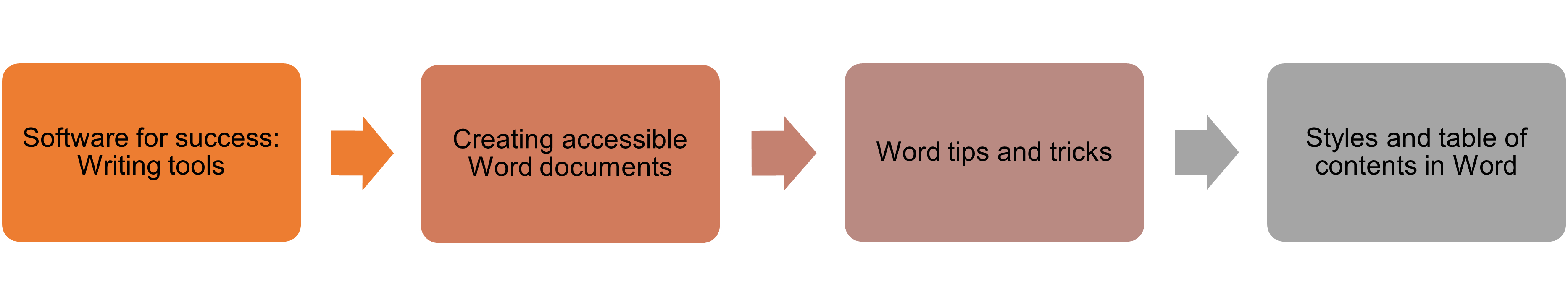 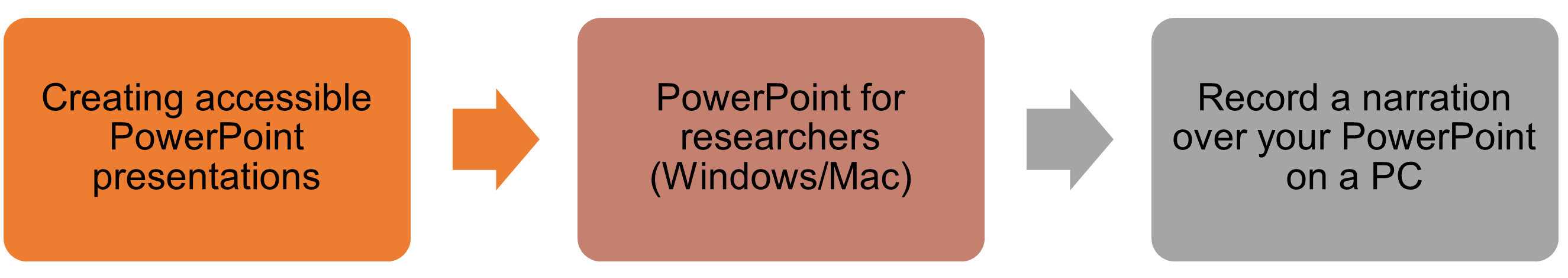 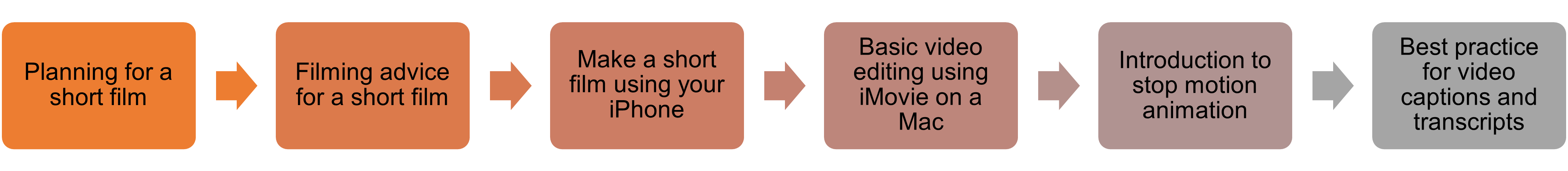 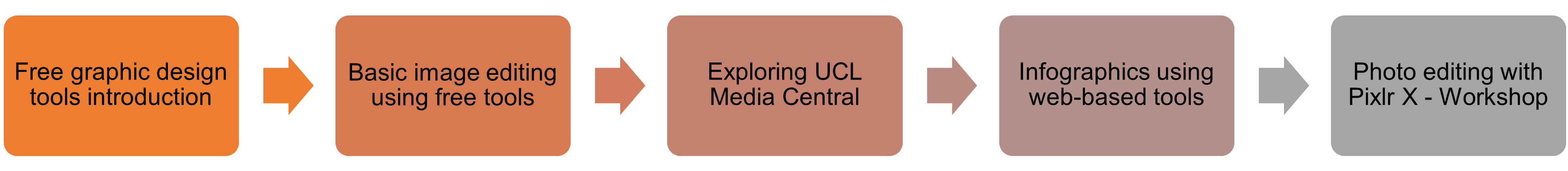 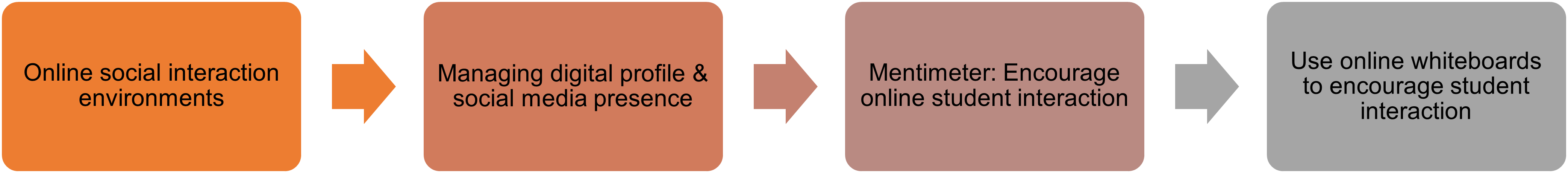 RDF B:
Personal effectivenessIn this section you will find information on upcoming courses to build your personal effectiveness 

Self-development as a researcher
Personal development in your PhD journey, time management and wellbeing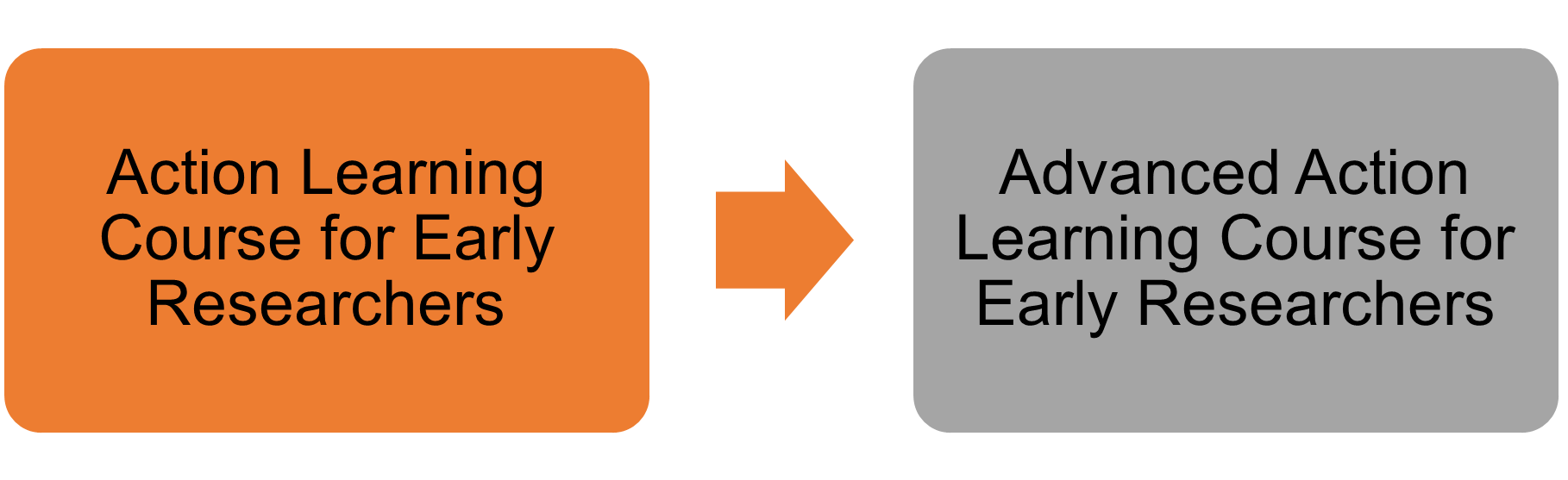 Leadership development as a researcher
Leadership skills development as a researcher, building creativity and professional relationshipsCareer planning in and out of academia 
Helping you work towards your professional and career development goalsRDF C:
Research governance and organisation In this section will find information on upcoming courses to build and further enhance your research governance and funding at UCL Introduction to research at UCLKey information about research policies, requirements, conduct and behaviour
Research funding and managementHow to get funding and project manage your researchRDF D:
Engagement, influence and impactIn this section you will find information on upcoming courses to further engagement, influence and impactResearch engagement via enterprisesCreating partnerships and developing your entrepreneur skills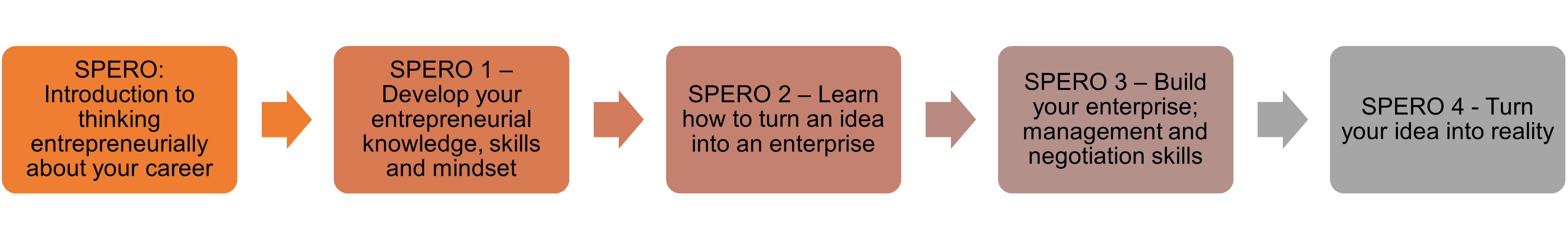 Research engagement via PPIWhat is Patient and Public Involvement (PPI) and how to do PPI
Research communication via public engagement and impact What is public and media engagement and how to generate research impact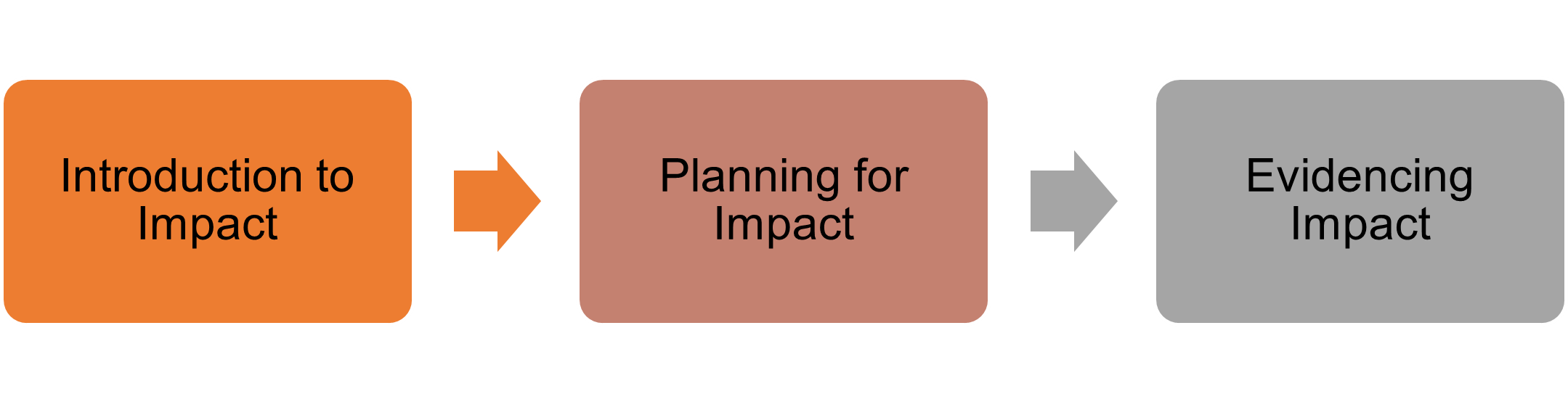 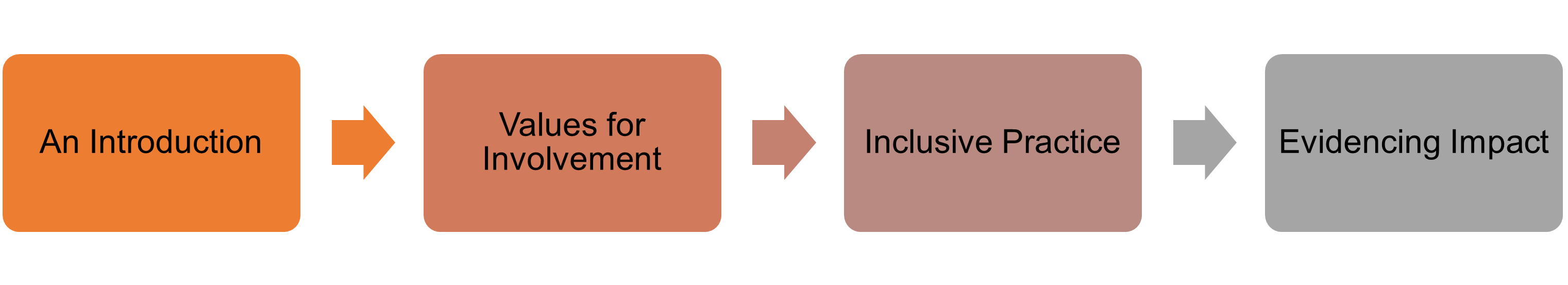 Research communication via writing and presentationStrengthen writing, pronunciation and presentation skills to better communicate your research
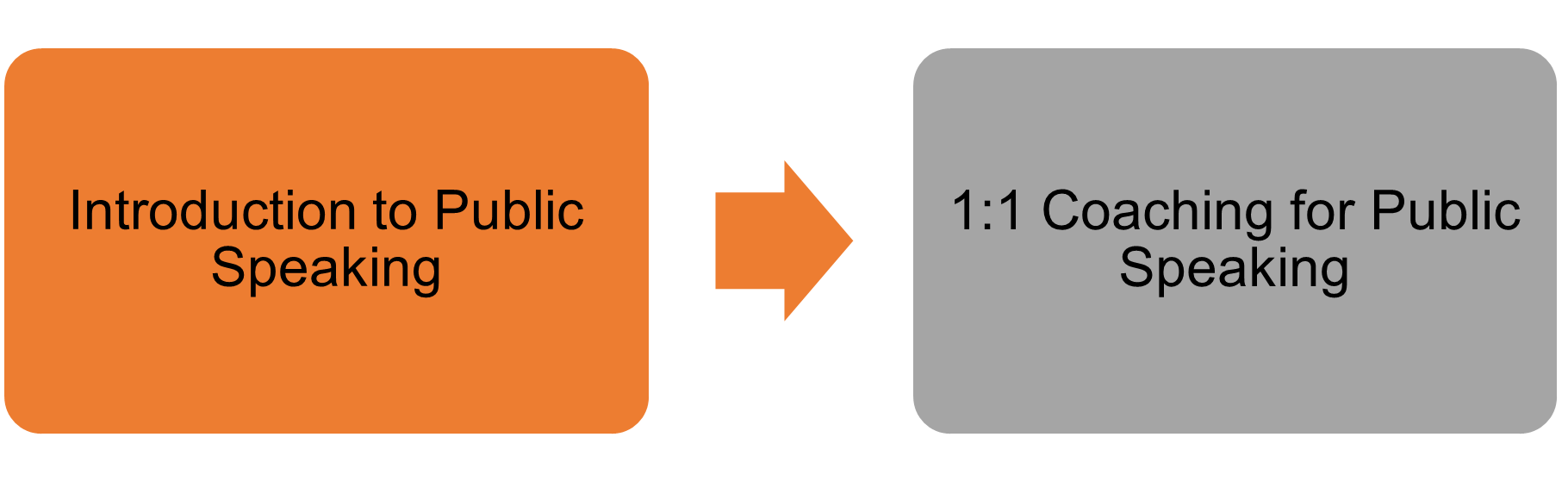 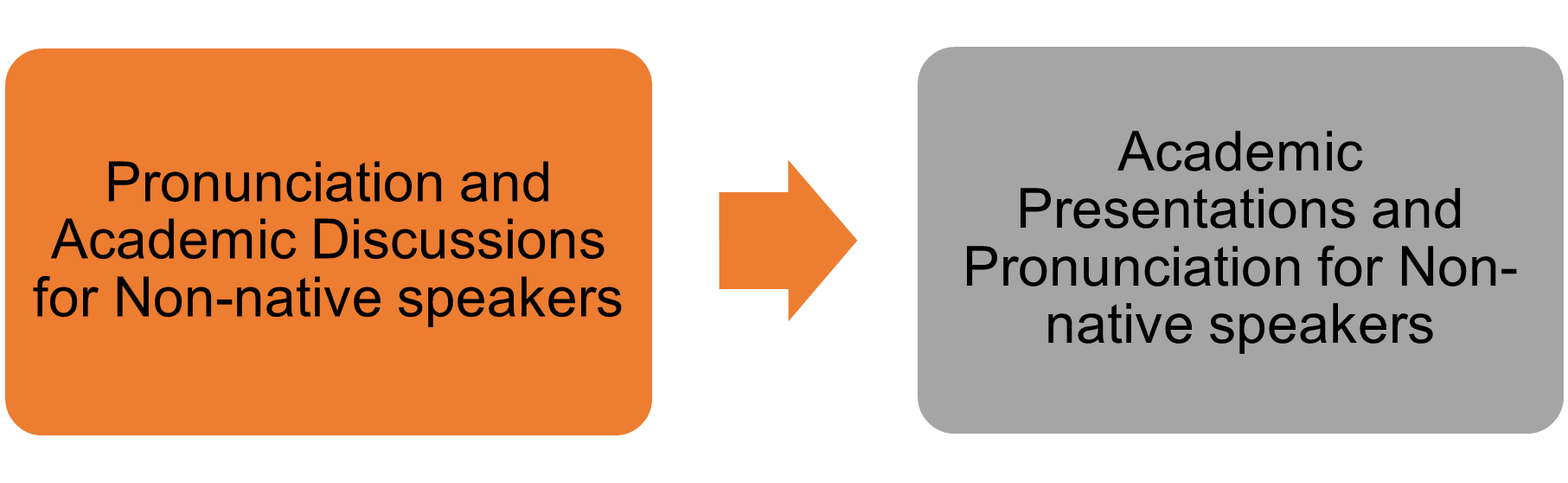 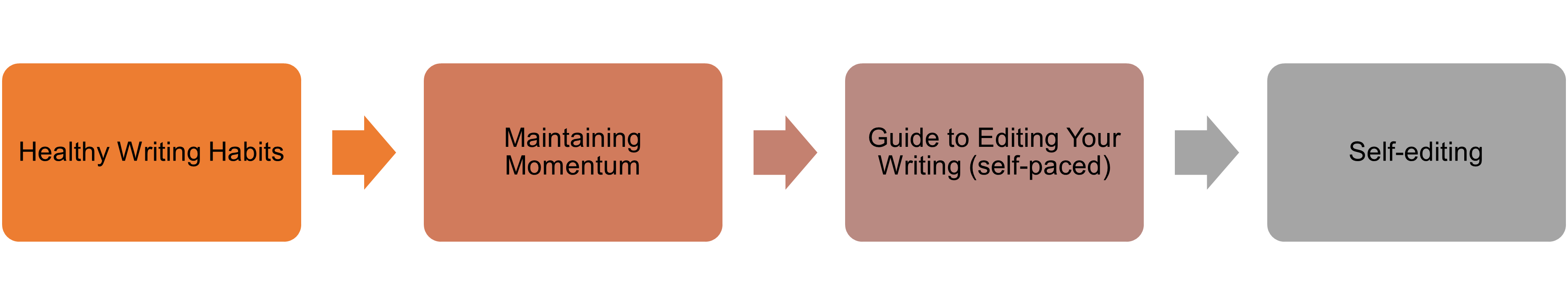 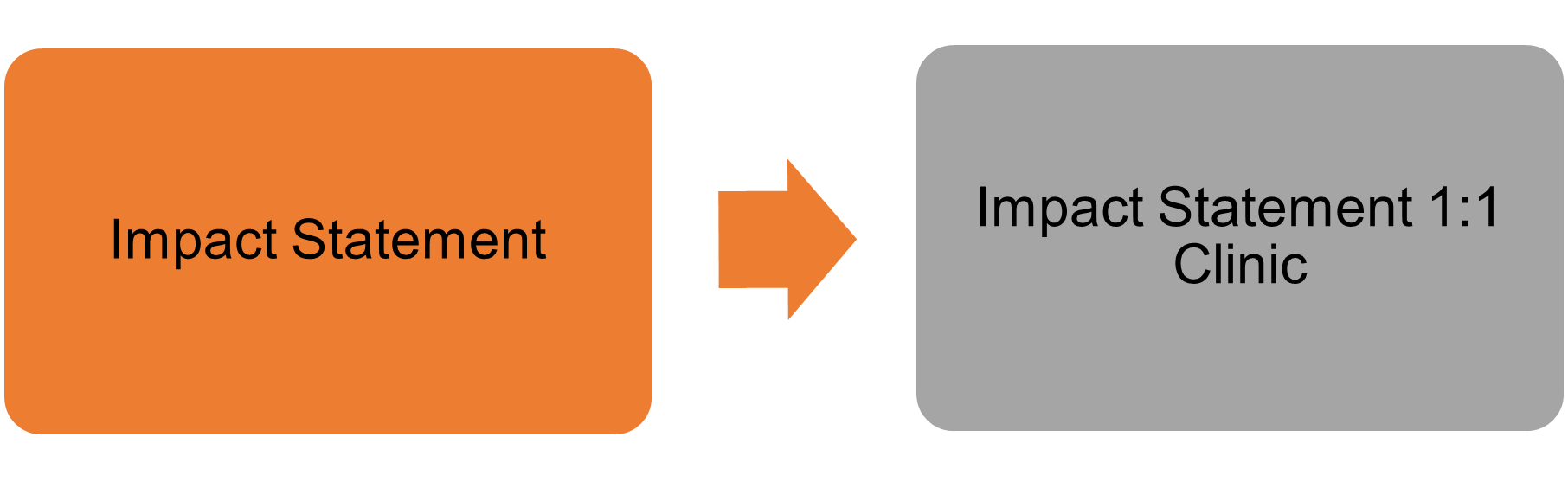 Research leadership via teaching and supervision Essential skills to teach, supervise, assess and support students' learning inside or outside academia
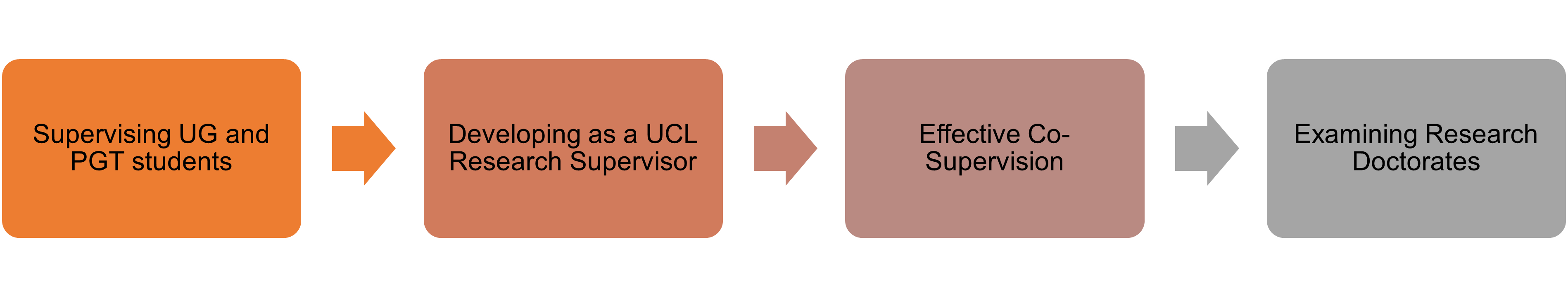 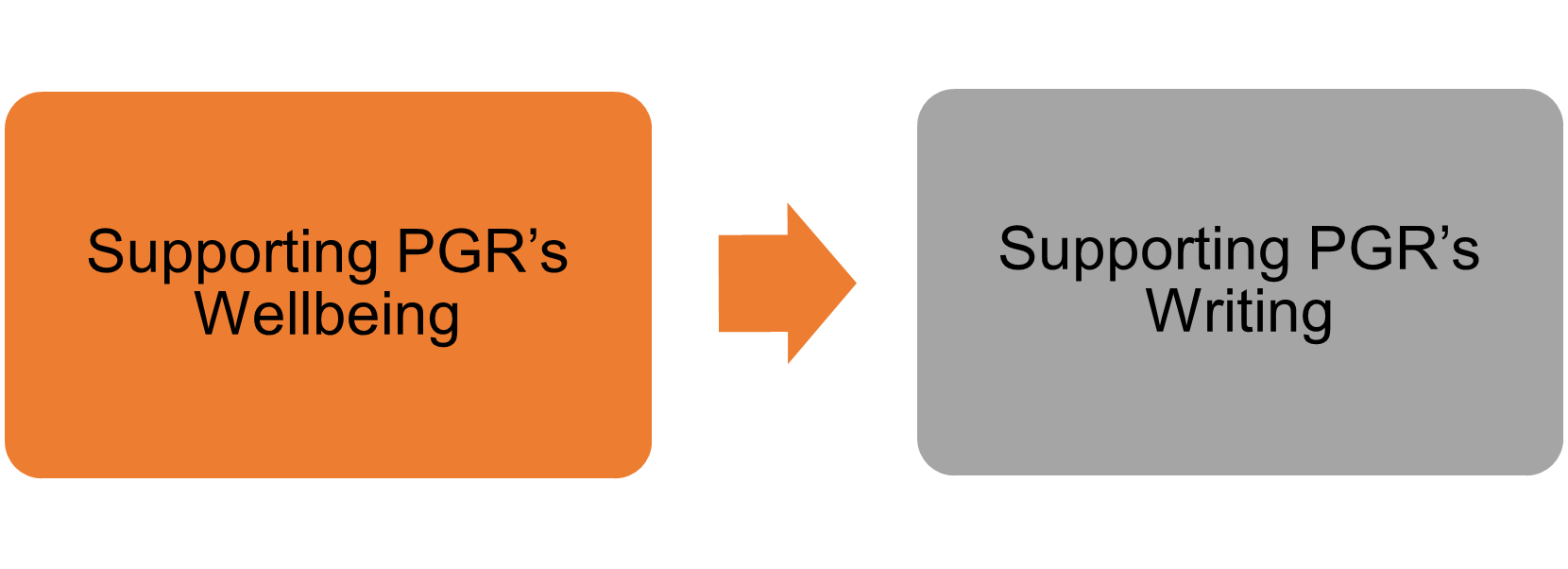 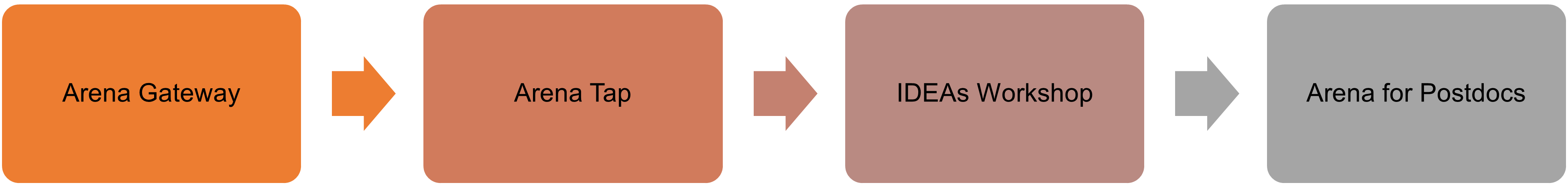 A – Z self-paced courses:
Course Title: Target learner:Training point/s gained after completion:Number of times the courses is delivered in the 22-23 academic year:Creativity In ResearchDoctoral researcher and research staff12Critical Thinking: Science and ArtDoctoral researcher and research staff11Critical Thinking: Science and Decolonisation Doctoral researcher and research staff11Critical Thinking: Science and Emerging TechnologyDoctoral researcher and research staff11Critical Thinking: Science and ReligionDoctoral researcher and research staff11Critical Thinking: Science and the Government Doctoral researcher and research staff11Critical Thinking: Science and the MediaDoctoral researcher and research staff11Philosophy of ScienceDoctoral researcher and research staff51Course Title: Target learner:Training point/s gained after completion:Number of times the courses is delivered in the 22-23 academic year:QuantitativeQuantitativeQuantitativeQuantitativeBasic Statistics for Research (self-paced)Doctoral researcher and research staff2Accessible all yearDSD: Introduction to REDCap for research – demo and Q&ADoctoral researcher and research staff13DSD: Software for success: Survey toolsDoctoral researcher and research staff15Experimental Design & Power Analysis for in vivo scientistsDoctoral researcher42Longitudinal Data Analysis Doctoral researcher and research staff41Missing data and multiple imputation for cross-sectional and longitudinal data Doctoral researcher and research staff51Nature Masterclass: Data Analysis: Conducting and Troubleshooting (self-paced)Doctoral researcher and research staff1Accessible all yearNature Masterclass: Data Analysis: Planning and Preparation (self-paced)Doctoral researcher and research staff1Accessible all yearNature Masterclass: Interpreting Scientific Results (self-paced)Doctoral researcher and research staff1Accessible all yearResearch Methods for Multilevel Data Doctoral researcher and research staff61Research Methods for Quantitative Data Doctoral researcher and research staff71SPM for fMRI and MRI/VBMDoctoral researcher62SPM for MEG/EEGDoctoral researcher61Statistical analysis for in vivo scientistsDoctoral researcher31Statistics for Researchers: Analysis of Data & Graphical MethodsDoctoral researcher and research staff31Statistics for Researchers: Design of ExperimentsDoctoral researcher and research staff11Statistics for Researchers: Observational StudiesDoctoral researcher and research staff31Statistics for Researchers: Q&A/Workshop/ClinicDoctoral researcher and research staff11Statistics for Researchers: Scientific Method, Probability & StatisticsDoctoral researcher and research staff11Understanding Statistical Concepts in ResearchDoctoral researcher and research staff92Understanding Statistical Concepts in Research: SPSS add-onDoctoral researcher and research staff41QualitativeQualitativeQualitativeQualitativeIntroduction to qualitative analysis: InterviewingDoctoral researcher and research staff16Introduction to qualitative research method: thematic analysisDoctoral researcher16Mixed method approach in social sciencesDoctoral researcher and research staff31Rapid ethnographyDoctoral researcher and research staff12Text Mining for the Humanities and Social SciencesDoctoral researcher and research staff11The Brain MeetingDoctoral researcher and research staff12Course Title: Target learner:Training point/s gained after completion:Number of times the courses is delivered in the 22-23 academic year:Computing skills for reproducible research: Software CarpentryDoctoral researcher and research staff45DSD: A Quick Introduction to UNIXDoctoral researcher and research staff12DSD: Advanced statistics with Excel 2016Doctoral researcher and research staff12DSD: An Introduction to R with Rstudio - Part 1Doctoral researcher and research staff12DSD: An Introduction to R with Rstudio - Part 2 Doctoral researcher and research staff12DSD: An Introduction to R with Rstudio - Part 3 Doctoral researcher and research staff12DSD: An Introduction to R with Rstudio - Part 4 Doctoral researcher and research staff12DSD: An Introduction to R with RstudioDoctoral researcher and research staff24DSD: Better Tables in RDoctoral researcher and research staff12DSD: Charting with Excel 2016Doctoral researcher and research staff13DSD: Data Manipulation in R with RstudioDoctoral researcher and research staff12DSD: Data Visualization in R with ggplot2Doctoral researcher and research staff11DSD: Excel Essential Skills programme - Worksheet 1 Review sessionResearch staffN/A3DSD: Excel Essential Skills programme - Worksheet 2 Review sessionResearch staffN/A3DSD: Excel Essential Skills programme - Worksheet 3 Review sessionResearch staffN/A3DSD: Excel tips and tricksDoctoral researcher and research staff15DSD: Further UNIXDoctoral researcher and research staff12DSD: Getting Started with SPSS Doctoral researcher and research staff22DSD: Getting Started with Stata - Campus based Doctoral researcher and research staff21DSD: Getting Started with Stata - Part 1 (Orientation and materials)Doctoral researcher and research staff12DSD: Getting Started with Stata - Part 2 (Using Stata)Doctoral researcher and research staff14DSD: Getting Started with Stata - Part 3 (Scripting techniques)Doctoral researcher and research staff14DSD: Getting Started with Stata - Part 4 (Modelling and reporting)Doctoral researcher and research staff14DSD: In a Nutshell: Excel functions we should all knowDoctoral researcher and research staff14DSD: In a Nutshell: Git version controlDoctoral researcher and research staff13DSD: In a Nutshell: Starting an Nvivo ProjectDoctoral researcher and research staff12DSD: Intermediate Statistics with Excel 2016Doctoral researcher and research staff13DSD: Introduction to MATLAB (blended)Doctoral researcher and research staff33DSD: Pivot Tables in Excel - demoDoctoral researcher and research staff13DSD: Pivot Tables in Excel - workshopDoctoral researcher and research staff15DSD: Scripting Stata GraphsDoctoral researcher and research staff12DSD: Scripting Stata's new Tables and CollectionsDoctoral researcher and research staff12DSD: Software for success: Data analysis & statistical toolsDoctoral researcher and research staff12DSD: Software for success: Data visualisationDoctoral researcher and research staff11DSD: Software for success: Winning with chartsDoctoral researcher and research staff12DSD: Think like a computer programmerDoctoral researcher and research staff22DSD: Vlookup in ExcelDoctoral researcher and research staff15Introduction to programming with Python for ResearchDoctoral researcher and research staff23Introduction to Research Software Development with PythonDoctoral researcher and research staff23MATLAB BeginnerDoctoral researcher13MATLAB NoviceDoctoral researcher13Course Title: Target learner:Training point/s gained after completion:Number of times the courses is delivered in the 22-23 academic year:Literature reviewLiterature reviewLiterature reviewLiterature reviewCritical appraisal of a journal articleDoctoral researcher and research staff11Critical appraisal of a randomised controlled trial for life and medical sciences students and early career researchers (self-paced)Doctoral researcher and research staff1Accessible all yearCritical appraisal of qualitative research for life and medical sciences students and early career researchers (self-paced)Doctoral researcher and research staff1Accessible all yearEssential search skills for biomedical databases (self-paced)Doctoral researcher and research staff1Accessible all yearEvaluating information for essays, assignments and researchDoctoral researcher13Introduction to finding research literatureDoctoral researcher17Introduction to searching Ovid databases (Medline, Embase, PsycINFO)Doctoral researcher and research staff111Introduction to searching Proquest databasesDoctoral researcher and research staff13Introduction to PubMed: demonstrationDoctoral researcher and research staff111Literature searching and databases for biomedicineDoctoral researcher and research staff15Literature searching using Ovid databases (Medline, Embase, PsycINFO)Doctoral researcher and research staff110Literature searching using PubMedDoctoral researcher and research staff111Search strategies for literature searchingDoctoral researcher15Search strategies for literature searching (self-paced)Doctoral researcher1Accessible all yearSearching for systematic reviews: introduction (self-paced)Doctoral researcher and research staff1Accessible all yearSources of socio-economic data (self-paced)Doctoral researcher and research staff1Accessible all yearLibrary methodologiesLibrary methodologiesLibrary methodologiesLibrary methodologiesGetting started with your systematic reviewDoctoral researcher and research staff19Getting started with your systematic review in health and biomedical sciencesDoctoral researcher and research staff17Handling Rare Books, Archives, Manuscripts and RecordsDoctoral researcher and research staff13Handling Rare Books, Archives, Manuscripts and Records (self-paced)Doctoral researcher and research staff1Accessible all yearIntroduction to special collections (self-paced)Doctoral researcher and research staff1Accessible all yearIntroduction to special collections researchDoctoral researcher and research staff11Introduction to referencingDoctoral researcher13Overview of Library Resources for PostgraduatesDoctoral researcher12Referencing and avoiding plagiarism (self-paced)Doctoral researcher1Accessible all yearReferencing: Questions and answersDoctoral researcher16Using and Understanding BibliometricsDoctoral researcher and research staff11Using and Understanding Bibliometrics (self-paced)Doctoral researcher and research staff1Accessible all yearCourse Title: Target learner:Training point/s gained after completion:Number of times the courses is delivered in the 22-23 academic year:DSD: Dissertation clinicsDoctoral researcher and research staff16DSD: Kick-starting your literature reviewDoctoral researcher and research staff12DSD: Software for success: Working with Bibliography and Citation AppsDoctoral researcher and research staff12Getting more out of EndNote: Questions and answersDoctoral researcher and research staff17Getting more out of Mendeley: Questions and answersDoctoral researcher and research staff16Getting more out of Zotero: Questions and answersDoctoral researcher and research staff13Introduction to EndNoteDoctoral researcher and research staff120Introduction to EndNote: demonstrationDoctoral researcher and research staff110Introduction to EndNote: demonstration (Mac)Doctoral researcher and research staff13Introduction to EndNote: training activities (self-paced)Doctoral researcher and research staff1Accessible all yearIntroduction to MendeleyDoctoral researcher and research staff19Introduction to Mendeley: DemonstrationDoctoral researcher and research staff18Introduction to Mendeley: training activities (self-paced)Doctoral researcher and research staff1Accessible all yearIntroduction to ZoteroDoctoral researcher and research staff12Introduction to Zotero: demonstrationDoctoral researcher and research staff15Course Title: Target learner:Training point/s gained after completion:Number of times the courses is delivered in the 22-23 academic year:MicrosoftMicrosoftMicrosoftMicrosoftDSD: Microsoft Forms demoDoctoral researcher and research staff13DSD: Microsoft Teams Introduction (Prerequisite Course for Advanced Workshops)Doctoral researcher and research staff14DSD: Microsoft Teams Workshop 1 - Beyond Basics overviewDoctoral researcher and research staff14DSD: Microsoft Teams Workshop 2 - Managing and Participating in MeetingsDoctoral researcher and research staff14DSD: Microsoft Teams Workshop 3 - Document Management and CollaborationDoctoral researcher and research staff13DSD: Microsoft Teams Workshop 4 - Forms Polling in Channels, Chats and MeetingsDoctoral researcher and research staff11DSD: OneDrive for sharing filesDoctoral researcher and research staff13DSD: OneNote 2016 – workshopDoctoral researcher and research staff12DocumentDocumentDocumentDocumentDSD: Creating accessible Word documentsDoctoral researcher and research staff15DSD: Digital book makingDoctoral researcher and research staff12The Writing Series: Format your thesis (Mac)Doctoral researcher and research staff13DSD: Format your Thesis (Windows)Doctoral researcher and research staff14DSD: Getting Started with MarkdownDoctoral researcher and research staff11DSD: LaTeX: Demo of OverleafDoctoral researcher and research staff12DSD: Software for success: Writing toolsDoctoral researcher and research staff12DSD: Styles and Table of contents in word – workshopDoctoral researcher and research staff13DSD: Word Tips and TricksDoctoral researcher and research staff15DSD: XMind mind mapping tool – workshopDoctoral researcher and research staff11PowerPoint/presentationPowerPoint/presentationPowerPoint/presentationPowerPoint/presentationDSD: Creating accessible PowerPoint presentationsDoctoral researcher and research staff15DSD: PowerPoint for researchers (Windows)Doctoral researcher and research staff13PowerPoint for Researchers (Mac)Doctoral researcher and research staff12DSD: Record a narration over your PowerPoint on a PCDoctoral researcher and research staff13DSD: Sway, Microsoft's modern presentation tool – DemoDoctoral researcher and research staff11DSD: Sway, Microsoft's modern presentation tool – workshopDoctoral researcher and research staff15MultimediaMultimediaMultimediaMultimediaDSD: An introduction to free graphic design toolsDoctoral researcher and research staff13DSD: Basic video editing using iMovie on a MacDoctoral researcher and research staff13DSD: Best practice for video captions and transcriptsDoctoral researcher and research staff13DSD: Basic Image Editing using free tools - DemoDoctoral researcher and research staff13DSD: Creating Infographics using free web based toolsDoctoral researcher and research staff13DSD: Design an impactful research poster using UCL templates Doctoral researcher and research staff13DSD: Explore the potential of UCL Media Central  Doctoral researcher and research staff13DSD: Filming advice for a short filmDoctoral researcher and research staff13DSD: Introduction to stop motion animationDoctoral researcher and research staff13DSD: Make a short film using your iPhoneDoctoral researcher and research staff13DSD: Photo editing with Pixlr X - WorkshopDoctoral researcher and research staff11DSD: Planning a short filmDoctoral researcher and research staff13DSD: Podcasting made easyDoctoral researcher and research staff13Interaction/collaborationInteraction/collaborationInteraction/collaborationInteraction/collaborationDSD: Managing your digital profile and social media presenceDoctoral researcher and research staff12DSD: Mentimeter: Encourage online student interactionDoctoral researcher and research staff12DSD: Online social interaction environmentsDoctoral researcher and research staff12DSD: Use online whiteboards to encourage student interactionDoctoral researcher and research staff11Course Title: Target learner:Training point/s gained after completion:Number of times the courses is delivered in the 22-23 academic year:Action learning setsAction learning setsAction learning setsAction learning setsAction Learning Course for Early ResearchersDoctoral researcher and research staff62Advanced Action Learning Course for Early ResearchersDoctoral researcher and research staff61Time managementTime managementTime managementTime managementBalancing competing commitments for academics and researchersDoctoral researcher and research staff13Balancing Research and LifeDoctoral researcher and research staff12Productivity and managing your workloadResearch staffN/A1Productivity and managing your workloadDoctoral researcher12Time for Research - Taking control of your timeDoctoral researcher and research staff13WellbeingWellbeingWellbeingWellbeingStaying Well During Your Research CareerDoctoral researcher and research staff11Stress-reducing techniques for academics and researchersResearch staffN/A2Succeeding as a part-time doctoral researcherDoctoral researcher22Sweet Dreams: Cultivating Strategies for a Restful SleepDoctoral researcher12ResilienceResilienceResilienceResilienceDefeating Self-SabotageDoctoral researcher and research staff13Moving forward: how to overcome research career setbacksDoctoral researcher12Moving forward: how to overcome research career setbacksResearch staffN/A1Overcoming Imposter SyndromeDoctoral researcher12Overcoming Low ConfidenceDoctoral researcher and research staff22Interpersonal skillsInterpersonal skillsInterpersonal skillsInterpersonal skillsInfluencing and NegotiatingDoctoral researcher23Influencing and NegotiatingResearch staffN/A2Nature Masterclass: Networking for Researchers (self-paced)Doctoral researcher and research staff1Accessible all yearNetworking NaturallyDoctoral researcher and research staff13Networking SkillsDoctoral researcher and research staff13The PhD journeyThe PhD journeyThe PhD journeyThe PhD journeyThe PhD Journey: 7 methods for common challengesDoctoral researcher13The PhD journey: maintaining motivationDoctoral researcher14The PhD journey: managing as a researcherDoctoral researcher16The PhD journey: preparing for transferDoctoral researcher13The PhD journey: producing thesis and reportsDoctoral researcher16The PhD journey: reading and literature reviewDoctoral researcher16The PhD journey: start your PhD Doctoral researcher15The PhD journey: techniques to reduce stressDoctoral researcher12The PhD journey: troubleshooting 1:1 ClinicsDoctoral researcher34Course Title: Target learner:Training point/s gained after completion:Number of times the courses is delivered in the 22-23 academic year:Professional relationshipsProfessional relationshipsProfessional relationshipsProfessional relationshipsBeing Assertive in Academic RelationshipsDoctoral researcher12Being Assertive in Academic RelationshipsResearch staffN/A1Confidence to collaborateDoctoral researcher and research staff13Empowered Interactions: How to Enhance Your Professional RelationshipsDoctoral researcher12Empowered Interactions: How to Enhance Your Professional RelationshipsResearch staffN/A1How to Build Compassionate ResilienceDoctoral researcher and research staff13Nature Masterclass: Effective Collaboration for Research (self-paced)Doctoral researcher and research staff1Accessible all yearResearchers Skills Beyond Academia - LeadershipDoctoral researcher and research staff11Women in ResearchWomen in ResearchWomen in ResearchWomen in ResearchWomen in Research: Masterclass 1 - The future of research- exploring open science, funding sources and the role of technology to increase your  impact and reachDoctoral researcher and research staff11Women in Research: Masterclass 2 - Working in teams and leading upwards to increase impact and nurture an inclusive and collaborative environment
 Doctoral researcher and research staff11Women in Research: Masterclass 3 - Solving current and future challenges through transdisciplinary research and partnerships  Doctoral researcher and research staff11Women in Research: Masterclass 4 - At a crossroad? The art of building alliances and knowledge networks across sectors and disciplines for impactDoctoral researcher and research staff11Women in Research: Masterclass 5 - Boost your creative mindset and increase your problem solving skills and power to innovate!Doctoral researcher and research staff11Women in Research: small-group coaching 1Doctoral researcher and research staff11Women in Research: small-group coaching 2Doctoral researcher and research staff11Women in Research: small-group coaching 3Doctoral researcher and research staff11Course Title: Target learner:Training point/s gained after completion:Number of times the courses is delivered in the 22-23 academic year:Introduction to career planningIntroduction to career planningIntroduction to career planningIntroduction to career planningAcademic Career Planning for PhDsDoctoral researcher16Academic Career Planning for Research StaffResearch staffN/A5How Do I Know What I'll Like? Identifying Your Motivator, Strengths and InterestsDoctoral researcher and research staff16Career preparationCareer preparationCareer preparationCareer preparationEffective Academic ApplicationsDoctoral researcher and research staff16Effective Academic InterviewsDoctoral researcher and research staff16How to Decide What to Do NextDoctoral researcher and research staff13Making the Leap: How Researchers find Non-Academic JobsDoctoral researcher and research staff13Managing your career change emotionsDoctoral researcher and research staff13Marketing Yourself in Person: Non Academic Interview SkillsDoctoral researcher and research staff13Marketing yourself online: LinkedIn lab Doctoral researcher and research staff13Marketing Yourself to Non Academic Recruiters: Cover letters and Personal StatementsDoctoral researcher and research staff13Presenting your skills to Non Academic Recruiters: CVs and Application form questionsDoctoral researcher and research staff13Race and Identity in Academic CareersDoctoral researcher and research staff11Researchers Prepare for A Career Beyond Academia – CVs & Applications Q&A Doctoral researcher and research staff11What's the story with Narrative CVs?Doctoral researcher and research staff11Career paths beyond academiaCareer paths beyond academiaCareer paths beyond academiaCareer paths beyond academiaHow to use a Humanities/Social Science PhD beyond academiaDoctoral researcher and research staff11Researchers Careers in Communication: Publishing, Editorial & Writing PanelDoctoral researcher and research staff11Researchers Careers Beyond Academia Taster Session in ConsultancyDoctoral researcher and research staff11Researchers Careers Beyond Academia Taster Session in Data Doctoral researcher and research staff11Researchers Careers Beyond Academia Taster Session in Medical WritingDoctoral researcher and research staff11Researchers Careers in Consultancy PanelDoctoral researcher and research staff11Researchers Careers in Data Science & Data Analysis PanelDoctoral researcher and research staff11Researchers Careers in Economics, Finance & Quantitative Analysis PanelDoctoral researcher and research staff11Researchers Careers in Government, Policy & Professional Bodies PanelDoctoral researcher and research staff11Researchers Careers in Museums & Cultural Heritage PanelDoctoral researcher and research staff11Researchers Careers in Not-For-Profit, Research Management, & Funding PanelDoctoral researcher and research staff11Researchers Careers in Public Health PanelDoctoral researcher and research staff11Researchers Careers in Research Outside of Academia Panel – Lab & Desk Based ResearchDoctoral researcher and research staff11Researchers Prepare for A Career Beyond Academia – Employer & Alumni Networking SessionDoctoral researcher and research staff11Researchers Prepare for A Career Beyond Academia Interviews Q&A SessionDoctoral researcher and research staff12Researchers Professional Careers Beyond Academia ConferenceDoctoral researcher and research staff52Researchers Skills Beyond Academia – Developing a NetworkDoctoral researcher and research staff11Researchers Skills Beyond Academia – Developing Business Skills and Navigating the Corporate WorldDoctoral researcher and research staff11WriteFest - Careers in writing for researchers panelDoctoral researcher and research staff11Course Title: Target learner:Training point/s gained after completion:Number of times the courses is delivered in the 22-23 academic year:Animal Research: Critical, Challenging & Creative ThinkingDoctoral researcher42Copyright for PostgraduatesDoctoral researcher13Copyright for Research StaffResearch staffN/A3Introduction to Research Integrity & SupportDoctoral researcher63Open Science and Scholarship (self-paced)Doctoral researcher and research staff1Accessible all yearProfessional research conduct and behaviourDoctoral researcher and research staff12Research EthicsDoctoral researcher and research staff23Research Integrity at UCL (self-paced)Doctoral researcher and research staff1Accessible all yearNature Masterclass: Managing Research Data to Unlock its Full Potential (self-paced)Doctoral researcher and research staff1Accessible all yearSustainability in ScienceDoctoral researcher and research staff13Transparency in Research (self-paced)Doctoral researcher and research staff2Accessible all yearWriting Data Management PlansDoctoral researcher and research staff16Writing Data Management Plans (self-paced) Doctoral researcher and research staff1Accessible all yearCourse Title: Target learner:Training point/s gained after completion:Number of times the courses is delivered in the 22-23 academic year:FundingFundingFundingFundingApplying for an Early Career Research Fellowship (in collaboration with UCL Research Facilitators)Doctoral researcher and research staff13Grant and Charity Funding for PGRsDoctoral researcher23Nature Masterclass: Finding Funding Opportunities (self-paced)Doctoral researcher and research staff1Accessible all yearNature Masterclass: Persuasive Grant Writing (self-paced)Doctoral researcher and research staff1Accessible all yearProject managementProject managementProject managementProject managementManaging complex and multiple research projectsResearch staffN/A3Research project management in an uncertain worldDoctoral researcher and research staff23Course Title: Target learner:Training point/s gained after completion:Number of times the courses is delivered in the 22-23 academic year:SPERO: Introduction to thinking entrepreneurially about your careerDoctoral researcher and research staff113SPERO 1 – Develop your entrepreneurial knowledge, skills and mindsetDoctoral researcher and research staff212SPERO 2 – Learn how to turn an idea into an enterpriseDoctoral researcher and research staff48SPERO 3 – Build your enterprise; management and negotiation skillsDoctoral researcher and research staff44SPERO 4 - Turn your idea into realityDoctoral researcher and research staff101Effective management of Industry Academia Partnerships Research staffN/A1Course Title: Target learner:Training point/s gained after completion:Number of times the courses is delivered in the 22-23 academic year:Facilitation: how to get the most out of your PPI activitiesDoctoral researcher and research staff19How to do PPI: focus groups and moreDoctoral researcher and research staff19How to fill in the PPI section of grant form and write a lay summaryDoctoral researcher and research staff19How to find patient partners, and keep them involved​Doctoral researcher and research staff19Intro to PPI: what can PPI do for you?Doctoral researcher and research staff19Course Title: Target learner:Training point/s gained after completion:Number of times the courses is delivered in the 22-23 academic year:Engagement & Impact: An IntroductionDoctoral researcher and research staff11Engagement & Impact: Co-creating with CreativesDoctoral researcher and research staff11Engagement & Impact: Evidencing ImpactDoctoral researcher and research staff11Engagement & Impact: Inclusive PracticeDoctoral researcher and research staff11Engagement & Impact: Introduction to ImpactDoctoral researcher and research staff11Engagement & Impact: Planning for ImpactDoctoral researcher and research staff11Engagement & Impact: Policy in PracticeDoctoral researcher and research staff11Engagement & Impact: Teaching with CommunitiesDoctoral researcher and research staff11Engagement & Impact: The Voluntary SectorDoctoral researcher and research staff11Engagement & Impact: Values for InvolvementDoctoral researcher and research staff11Engagement & Impact: EvaluationDoctoral researcher and research staff11Introduction to volunteering for PGRsDoctoral researcher13Public Engagement (self-paced) Doctoral researcher and research staff4Accessible all yearPublic Policy (self-paced)Doctoral researcher and research staff4Accessible all yearCourse Title: Target learner:Training point/s gained after completion:Number of times the courses is delivered in the 22-23 academic year:Presentation and public speakingPresentation and public speakingPresentation and public speakingPresentation and public speaking1:1 Coaching for Public SpeakingDoctoral researcher110Introduction to Public SpeakingDoctoral researcher13Voice Training: Specific Heat CapacityDoctoral researcher and research staff13Effective Presentations: Potential Energy Doctoral researcher and research staff13Nature Masterclass: Advancing your Scientific Presentations (self-paced)Doctoral researcher and research staff1Accessible all yearPronunciationPronunciationPronunciationPronunciationPronunciation and Academic Discussions for Non-native speakersDoctoral researcher94Academic Presentations and Pronunciation for Non-native speakersDoctoral researcher103WritingWritingWritingWritingBioNews Writing SchemeDoctoral researcher and research staff106Introduction to Writing your PhD ThesisDoctoral researcher173Beyond "publish and perish":  a strategic approach to building your research visibility in academia and beyondDoctoral researcher and research staff23The Writing Series: AbstractsDoctoral researcher and research staff13The Writing Series: Academic Writing LogicDoctoral researcher and research staff13The Writing Series: Book Proposals: A Practical GuideDoctoral researcher and research staff11The Writing Series: Business of Books: Contracts & Marketing InformationDoctoral researcher and research staff11The Writing Series: Choosing a JournalDoctoral researcher and research staff13The Writing Series: Critical ThinkingDoctoral researcher and research staff11The Writing Series: Delivering Your Manuscript Doctoral researcher and research staff11The Writing Series: Editing for PublicationDoctoral researcher and research staff13The Writing Series: Editorial Workshop for Interview Series (self-paced)Doctoral researcher and research staff1Accessible all yearThe Writing Series: Finding Your AudienceDoctoral researcher and research staff11The Writing Series: Guide to Editing Your Writing (self-paced)Doctoral researcher and research staff1Accessible all yearThe Writing Series: Healthy writing habitsDoctoral researcher and research staff14The Writing Series: Literature ReviewDoctoral researcher16The Writing Series: Live Thesis to Publication Diary (self-paced)Doctoral researcher and research staff1Accessible all yearThe Writing Series: Maintaining MomentumDoctoral researcher and research staff21The Writing Series: Mentorship & NetworksDoctoral researcher and research staff11Nature Masterclass: Narrative Tools for Researchers (self-paced)Doctoral researcher and research staff1Accessible all yearThe Writing Series: Peer ReviewDoctoral researcher and research staff13The Writing Series: Peer Review Process: Proposals & ManuscriptsDoctoral researcher and research staff11Nature Masterclass: Focus on Peer Review (self-paced)Doctoral researcher and research staff1Accessible all yearThe Writing Series: Presenting Research Arguments and FindingsDoctoral researcher and research staff13The Writing Series: Publishing & Publishers: The Inside TrackDoctoral researcher and research staff11The Writing Series: Publishing Outside AcademiaDoctoral researcher and research staff11The Writing Series: Science and PublishingDoctoral researcher and research staff11Nature Masterclass: Scientific Writing and Publishing (self-paced)Doctoral researcher and research staff1Accessible all yearThe Writing Series: Self-EditingDoctoral researcher and research staff26The Writing Series: Voice in Narrative and Reflective WritingDoctoral researcher and research staff23The Writing Series: Weekly Writing Retreats Doctoral researcher and research staff140The Writing Series: Writing and publishing a research paper (self-paced)Doctoral researcher and research staff2Accessible all yearThe Writing Series: Writing PhD thesis impact statementDoctoral researcher15The Writing Series: Writing PhD thesis impact statement – 1:1 clinicDoctoral researcher13The Writing Series: Writing Style and ProcessDoctoral researcher and research staff13Preparing For Your VivaDoctoral researcher23Preparing for your Viva for Non-Native SpeakersDoctoral researcher24Course Title: Target learner:Training point/s gained after completion:Number of times the courses is delivered in the 22-23 academic year:TeachingTeachingTeachingTeachingArena for PGTAs: Gateway Doctoral researcher118Arena for PGTAs: Teaching Associate ProgrammeDoctoral researcher47Arena for PostdocsResearch staffN/A4Intercultural Competency Project (self-paced)Doctoral researcher and research staff1Accessible all yearIDEAs WorkshopDoctoral researcher and research staff16SupervisionSupervisionSupervisionSupervisionDeveloping as a UCL Research SupervisorResearch staffN/A12Effective Co-SupervisionResearch staffN/A2Examining Research DoctoratesResearch staffN/A3Supervising undergraduate and postgraduate taught studentsDoctoral researcher and research staff13Supporting PGR's WellbeingResearch staffN/A2Supporting PGR's WritingResearch staffN/A2The Brilliant ClubThe Brilliant ClubThe Brilliant ClubThe Brilliant ClubThe Brilliant Club: Communicating Complex Concepts to a Non-Expert AudienceDoctoral researcher and research staff11The Brilliant Club: Engaging and Effective Online DeliveryDoctoral researcher and research staff11The Brilliant Club: Information SessionDoctoral researcher and research staff13The Brilliant Club: Planning Engaging and Interactive SessionsDoctoral researcher and research staff11The Brilliant Club: Succeeding at Assessment CentresDoctoral researcher11Course Title: Target learner:Training point/s gained after completion:Basic Statistics for Research (self-paced)Doctoral researcher and research staff2Critical appraisal of a randomised controlled trial for life and medical sciences students and early career researchers (self-paced)Doctoral researcher and research staff1Critical appraisal of qualitative research for life and medical sciences students and early career researchers (self-paced)Doctoral researcher and research staff1Essential search skills for biomedical databases (self-paced)Doctoral researcher and research staff1Handling Rare Books, Archives, Manuscripts and Records (self-paced)Doctoral researcher and research staff1Intercultural Competency Project (self-paced)Doctoral researcher and research staff1Introduction to EndNote: training activities (self-paced)Doctoral researcher and research staff1Introduction to Mendeley: training activities (self-paced)Doctoral researcher and research staff1Introduction to Special Collections (self-paced)Doctoral researcher and research staff1Nature Masterclass: Advancing your Scientific Presentations (self-paced)Doctoral researcher and research staff1Nature Masterclass: Data Analysis: Conducting and Troubleshooting (self-paced)Doctoral researcher and research staff1Nature Masterclass: Data Analysis: Planning and Preparation (self-paced)Doctoral researcher and research staff1Nature Masterclass: Effective Collaboration for Research (self-paced)Doctoral researcher and research staff1Nature Masterclass: Finding Funding Opportunities (self-paced)Doctoral researcher and research staff1Nature Masterclass: Focus on Peer Review (self-paced)Doctoral researcher and research staff1Nature Masterclass: Interpreting Scientific Results (self-paced)Doctoral researcher and research staff1Nature Masterclass: Managing Research Data to Unlock its Full Potential (self-paced)Doctoral researcher and research staff1Nature Masterclass: Narrative Tools for Researchers (self-paced)Doctoral researcher and research staff1Nature Masterclass: Networking for Researchers (self-paced)Doctoral researcher and research staff1Nature Masterclass: Persuasive Grant Writing (self-paced)Doctoral researcher and research staff1Nature Masterclass: Scientific Writing and Publishing (self-paced)Doctoral researcher and research staff1Open Science and Scholarship (self-paced)Doctoral researcher and research staff1Public Engagement (self-paced)Doctoral researcher and research staff4Public Policy (self-paced)Doctoral researcher and research staff4Referencing and avoiding plagiarism (self-paced)Doctoral researcher1Research Integrity at UCL (self-paced)Doctoral researcher and research staff1Search strategies for literature searching (self-paced)Doctoral researcher1Searching for systematic reviews: introduction (self-paced)Doctoral researcher and research staff1Sources of socio-economic data (self-paced)Doctoral researcher and research staff1The Writing Series: Editorial Workshop for Interview Series (self-paced)Doctoral researcher and research staff1The Writing Series: Guide to Editing Your Writing (self-paced)Doctoral researcher and research staff1The Writing Series: Live Thesis to Publication Diary (self-paced)Doctoral researcher and research staff1The Writing Series: Writing and publishing a research paper (self-paced)Doctoral researcher and research staff2Transparency in Research (self-paced)Doctoral researcher and research staff2Using and understanding bibliometrics (self-paced)Doctoral researcher and research staff1Writing Data Management Plans (self-paced) Doctoral researcher and research staff1